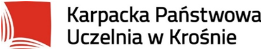 Załącznik nr 1 do Zarządzenia nr 30/21 Rektora KPU w Krośnie………………………………………….Imię i nazwisko Wnioskodawcy/adres/adres e-mailWnioseko udzielenie Patronatu Honorowego Rektora Karpackiej Państwowej Uczelni w KrośnieNazwa wydarzenia: …………………………………………………………………………………………………………….Jednostka wnioskująca o udzielenie patronatu, adres jednostki: ………………………………………Osoba odpowiedzialna za organizację wydarzenia: ………………………………………………………….Miejsce i termin wydarzenia:………………………………………………………………………………………………Zasięg wydarzenia: międzynarodowy      ogólnopolski      regionalny     Cele wydarzenia: ……………………………………………………………………………………………………………….Do kogo kierowane jest wydarzenie: ………………………………………………………………………………..Planowana liczba uczestników: …………………………………………………………………………………………Partnerzy i/lub współorganizatorzy wydarzenia: ………………………………………………………………Lista honorowych patronów: ……………………………………………………………………………………………Uzasadnienie: …………………………………………………………………………………………………………………..Szczegółowy program/ regulamin wydarzenia (w formie załącznika).Oświadczam, iż wyrażam zgodę na przetwarzanie moich danych osobowych celem rozpatrzenia niniejszego wniosku. Zostałem/zostałam pouczona, że klauzula informacyjna zgodna z art. 13 ust. 1 i 2 Rozporządzenia Parlamentu Europejskiego i Rady (UE) 2016/679 z dnia 27 kwietnia 2016 r. w sprawie ochrony osób fizycznych w związku z przetwarzaniem danych osobowych i w sprawie swobodnego przepływu takich danych oraz uchylenia dyrektywy 95/46/WE jest dostępna pod adresem: www.bip.kpu.krosno.pl..............................................................				………..............................................................(miejsce i data)	 (podpis osoby odpowiedzialnej za organizację wydarzenia)Decyzja Rektora:Wyrażam zgodę/nie wyrażam zgody na objęcie ww. wydarzenia Patronatem Honorowym Rektora Karpackiej Państwowej Uczelni w Krośnie...............................................................				..............................................................	 (miejsce i data)				                    		   (podpis Rektora) 